KARTA TECHNICZNAZNAK AKTYWNY D-6Obudowa znaku aktywnego d-6 animowanego wykonana ze stali ocynkowanej, a jej tło oblepiono folią odblaskową II gen.  Animacja stworzona została z diod LED w kolorze żółtym, zasilanych za pomocą instalacji 230V (z regulatorem i sterownikiem) lub 12 V (baterie słoneczne, sterownik, zasilacz).Nowoczesny system zasilania znaku aktywnego d-6 pozwala na zamocowanie go w sposób, który pozwoli na zaoszczędzenie energii elektrycznej. Do zasilania baterii słonecznych, potrzebny będzie regulator napięcia oraz sterownik FL-X2. Produkt mocowany jest za pomocą uchwytów krawędziowych.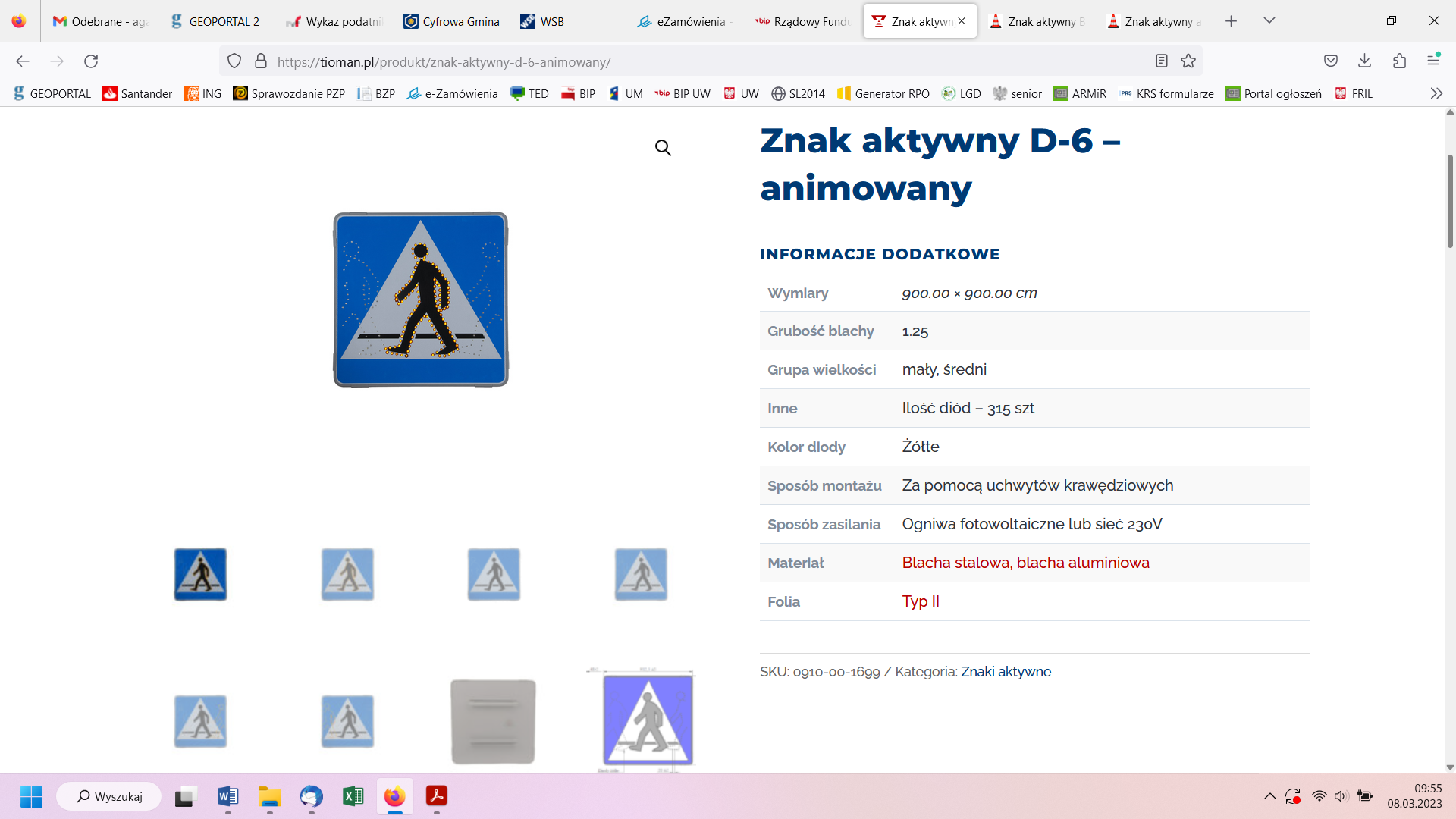 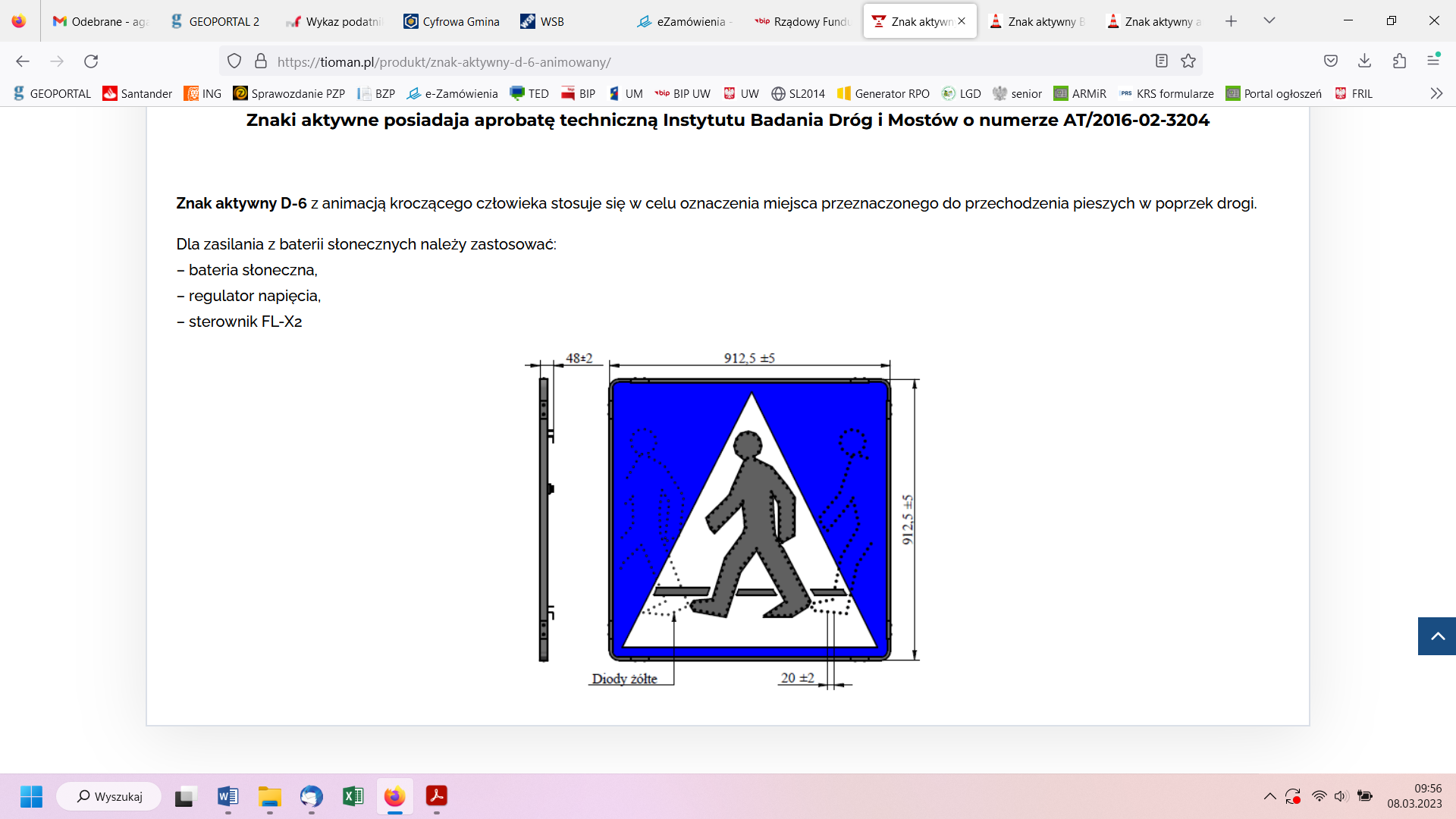 